CENTRO DE BACHILLERATO TECNÓLOGICO No. 4, TOLUCARESÚMEN:PROPUESTA CURRICULAR PARA LA EDUCACIÓN OBLIGATORIA 2016ELABORADO POR:MA. DE LA LUZ FLORES ROJASNAYELI PULIDO MIRANDASANDRA KARINA CAMACHO MORENOCATALINA CHIJATE GONZÁLEZJOSÉ LUIS SOLÍS RÍOS 19 DE AGOSTO DEL 2016EL CURRÍCULO, LA EXPRESIÓN DEL PROYECTO EDUCATIVO Y DEL CIUDADANO QUE QUEREMOS FORMAR EN LA EDUCACIÓN MEDIA SUPERIOREl currículo es el proyecto que refleja los fines y los objetivos de una acción educativa, las formas y los medios para lograrlos, y los instrumentos para evaluar en qué medida la acción ha producido el efecto deseadoEl currículo de la Educación Media Superior debe favorecer el logro de las cuatro funciones fundamentales de este nivel educativo:􀅤 La culminación del ciclo de educación obligatoria.􀅤 La formación propedéutica para la educación superior.􀅤 La formación de los jóvenes como ciudadanos competentes y personas capaces de construir sus proyectos de vida.􀅤 La preparación para ingresar al mundo del trabajo.REFORMAS RECIENTESLa Reforma Educativa busca construir un sistema de educación Media Superior más efectivo, de mayor calidad, más justo e incluyente.ANTECEDENTES: LA REFORMA INTEGRAL DE LA EDUCACIÓN MEDIA SUPERIOR (RIEMS)Para superar estos problemas e insuficiencias en este nivel educativo, en la última década convergieron tres importantes reformas:1. La Reforma Integral de la Educación Media Superior (RIEMS) en 2008, que impulsó la educación por competencias y la articulación de los más de treinta subsistemas educativos mediante el establecimiento del Marco Curricular Común (MCC) y el Sistema Nacional de Bachillerato (SNB).2. La reforma de 2012, anclada en el mandato constitucional de obligatoriedad y universalización de la EMS.3. La reforma de 2013, impulsada para garantizar que la educación obligatoria que se imparte a los mexicanos sea de calidad.EL CURRÍCULO DE LA EMS EN UN ENTORNO DE DIVERSIDAD INSTITUCIONALPara propiciar la articulación de la enorme diversidad de enfoques y modelos ofrecidos por subsistemas con distintas formas de sostenimiento y gestión, se estableció un Marco Curricular Común (MCC) como elemento articulador. Con esta acción se reconocieron con claridad los objetivos formativos compartidos entre los subsistemas, en un marco de pluralidad de expresiones organizativas. Bajo este contexto, la RIEMS partió de tres principios básicos:􀀃 El reconocimiento universal de todas las modalidades y subsistemas del bachillerato;􀅤 La pertinencia y relevancia de los planes y programas de estudio, y􀅤 La construcción de un espacio común que permita el tránsito de estudiantes entre subsistemas y escuelas.Estos tres principios se reflejan en cuatro ejes articulados. El primer eje es el MCC basado en competenciasEl segundo eje considera la definición y regulación de la oferta de la EMS y de las opciones educativasEl tercer eje tiene que ver con los mecanismos de gestión de la RIEMSEl cuarto eje se refiere a la certificación complementaria del Sistema Nacional de Bachillerato.LAS DIRECTRICES DE LA RIEMS PARA ENFRENTAR LOS DESAFÍOS DE LA EMS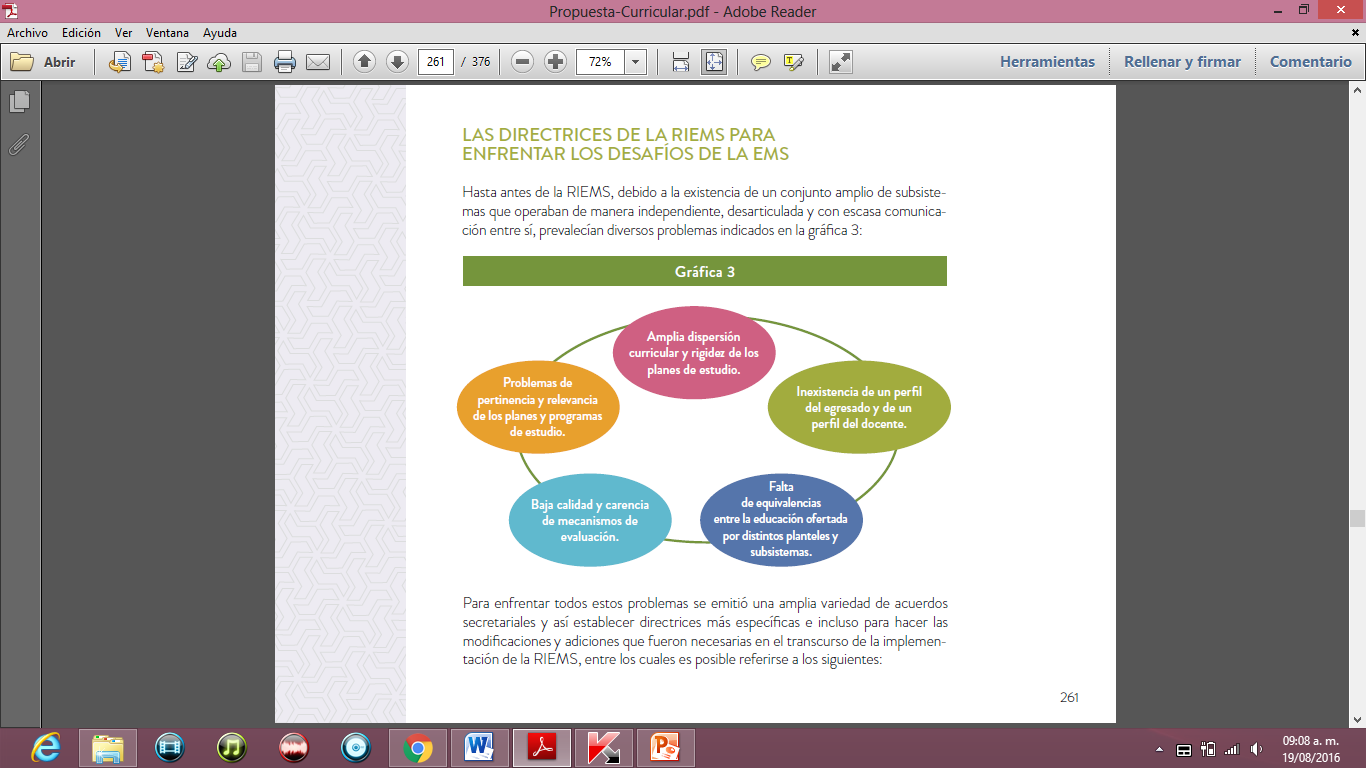 EL SISTEMA NACIONAL DE BACHILLERATO (SNB) Y EL MODELO DE COMPETENCIAS DEL MARCO CURRICULAR COMÚN DE LA RIEMSLas competencias fueron definidas en el marco de la RIEMS como la “capacidad de movilizar recursos cognitivos para hacer frente a un tipo de situaciones”, de forma tal que “las competencias no son en sí mismas conocimientos, habilidades o actitudes, aunque movilizan, integran y orquestan tales recursos”.El planteamiento del MCC era claro en su intención de atender la demanda del contexto hacia la pertinencia de los aprendizajes: porque no era suficiente la adquisición de los conocimientos, lo relevante sería el uso de ellos en la vida personal, profesional y de la comunidad.El MCC establece que todos los egresados de la EMS deben ser capaces de:􀅤 Auto-determinarse y cuidar de sí.􀅤 Expresarse y comunicarse.􀅤 Pensar crítica y reflexivamente.􀅤 Aprender de forma autónoma.􀅤 Trabajar en forma colaborativa.􀅤 Participar con responsabilidad en la sociedad.EL MARCO CURRICULAR COMÚN Y SUS NIVELES DE CONCRECIÓN EN LOS PLANES Y PROGRAMAS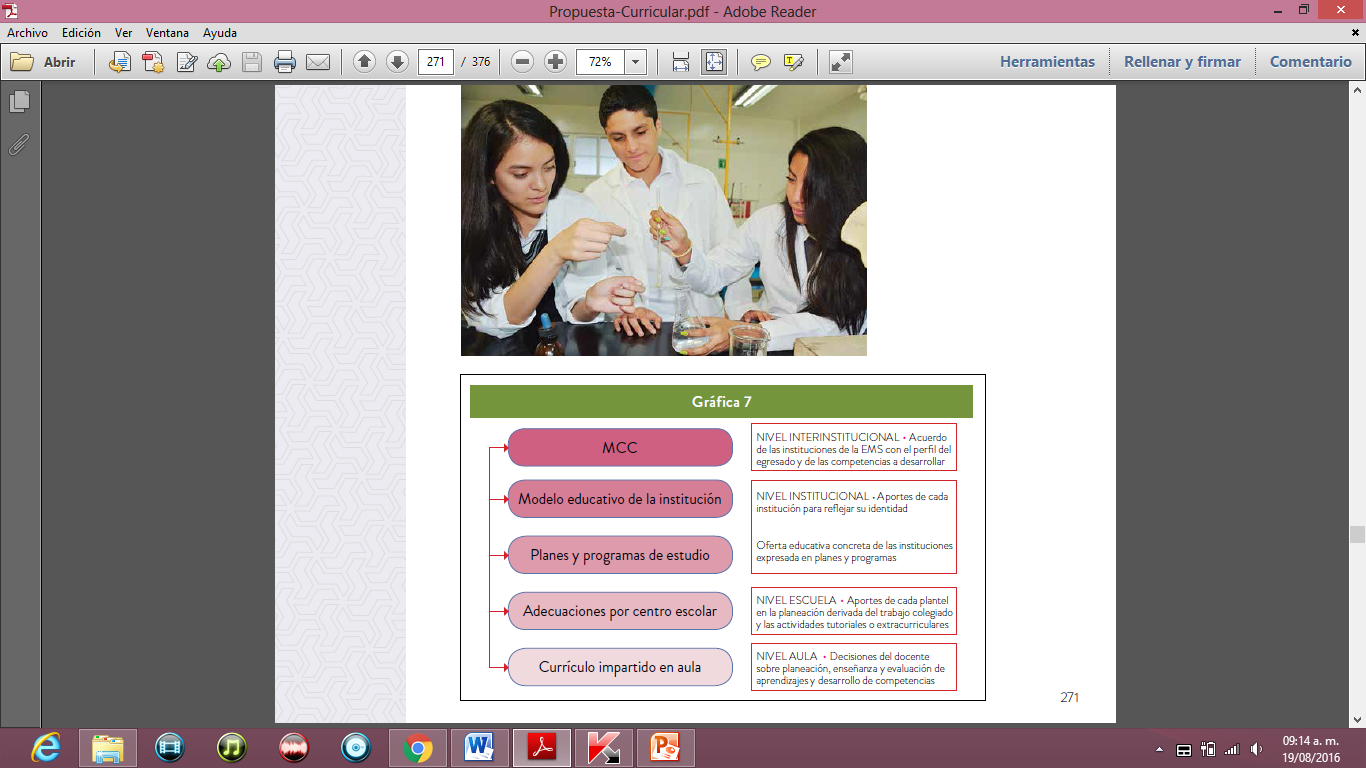 MAPAS CURRICULARES DE LA EMS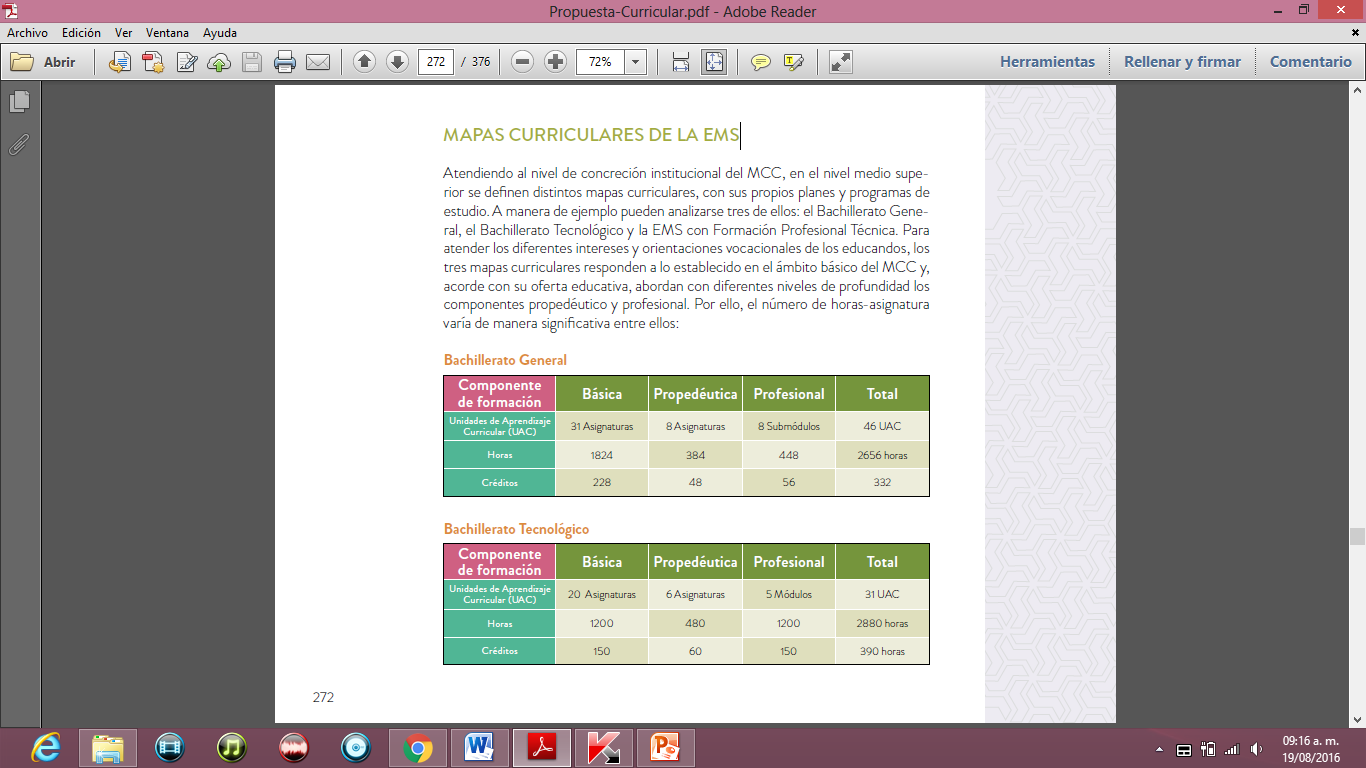 